Анализ работы ШМО учителей русского языка и литературы за 2021-2022 учебный год.Учебный 2021-2022 год ШМО продолжало работать по теме: ««Технология современного  урока русского языка и литературы».Основная задача, которая стояла перед учителями,  вытекала из основного направления деятельности школы «Активизация познавательной деятельности учащихся в учебно-воспитательном процессе», состояла в использовании активных методов обучения, ИКТ и групповых форм работы;  методов технологии критического мышления, проведение нестандартных форм уроков; воспитание активного гражданина.На 2021-2022 учебный год МО учителей русского языка и литературы поставило перед собой следующие задачи:Продолжить работу по освоению технологии системно-деятельностного подхода, направленной  на реализацию компетентностного подхода.Повышать профессиональное мастерство педагогов через самообразование, участие в методических семинарах, педсоветах, конференциях, использование современных информационных технологий. Продолжить работу с одарёнными детьми.Организация исследовательской и проектной деятельности обучающихся (индивидуальной и коллективной);Продолжить работу по применению IT-технологий и проектной деятельности в образовательном процессе.Продолжить работу по изучению и внедрению в работу межпредметных связей и активных методов обучения учащихся на уроках и во внеурочной деятельности.Продолжить работу по внедрению предпрофильных и профильных курсов по русскому языку и литературеПродолжить работу с тестовыми заданиями на уроках и при подготовке к ЕГЭ и ОГЭ.Основные направления деятельности работы МО Повышение методического уровня учителей Работать над повышением профессионального, методического уровня учителей по следующему плану:Повысить профессиональную компетентность педагогов по внедрению ФГОС в 5-11-х классах по математике.Изучать инновационные технологии в обучении предмета. Проводить открытые уроки, круглые столы по вопросам методики преподавания предметов.Участвовать в профессиональных конкурсах и фестивалях.Участвовать в работе педагогических советов, научно-практических конференций, семинарах учителей математики.Использовать опыт передовых учителей России. Изучать Интернет- ресурсы.Обобщить и распространить опыт работы учителей МО.	Повысить свою квалификацию, обучаясь в различных очных и дистанционных курсах по повышению квалификации учителейПовышение успеваемости и качества знаний по предметуДобиваться усвоения знаний и навыков по предмету в соответствии с требованиями государственных образовательных стандартов.Применять современные, инновационные методы обучения.Вести целенаправленную работу по ликвидации пробелов знаний        учащихся.Обращать особое внимание на мотивацию деятельности ученика на уроке.Создать комфортные условия работы для всех учащихся на уроках.Дополнительные занятия использовать для расширенного изучения отдельных вопросов языкознания.Практиковать разноуровневые контрольные работы, тесты с учетом  уровня подготовленности учащихся.Вести качественную работу по подготовке учащихся к ОГЭ и ЕГЭ.Работа с одаренными детьмиВыявление одаренных детей по результатам творческих заданий по предмету, олимпиадам.Организация индивидуальных занятий с одаренными детьми, привлечение их к участию в научно-практических конференциях.Обучение учащихся работе с научной литературой, со справочниками по предмету; использованию Интернета для получения дополнительного материала.Подготовка и участие в конкурсах, очных и заочных олимпиадах по предмету.Способствовать творческому росту ученика, создавая комфортные условия для развития его личности.Обобщить и распространить опыт работы учителей МО.Внеклассная работаПодготовка и проведение предметной недели (по особому плану).Проведение школьной олимпиады по математике.Подготовить учащихся к участию в различных олимпиадах и  конкурсах по предмету.В связи с этим  учителя секции вели курсы внеурочной деятельности  по предмету: Большая часть занятий была направлена на подготовку учащихся к ЕГЭ и ОГЭ. В марте были проведены пробные ЕГЭ, выявлены проблемы в знаниях учащихся, над которыми необходимо было работать до конца года.Реализация задач осуществлялась и через заседания МО, которых в течение года было проведено пять МО по следующим темам:Сентябрь.  Итоги работы ШМО за 2020-2021 учебный год. Планирование работы ШМО на 2021-2022 учебный год. Утверждение графика прохождения курсов квалификации и аттестации на 2021-2022 гг. Подготовка к проведению школьных олимпиад по русскому языку и литературе. Ноябрь. Тема: «Повышение эффективности современного урока через применение современных образовательных технологий»Итоги проведения школьных олимпиад по русскому языку и литературе. «Знакомство с инструктивно – методическими письмами о преподавании предметов в уч. году, изучение и обсуждение нормативных документов» Подготовка к выпускному сочинению в 11 классе.          Январь. Тема: «Внедрение информационно-коммуникационных технологий в образовательный процесс в целях повышения качества обучения»Итоги городских олимпиад. Утверждение кандидатов для участия в областных олимпиадах по русскому языку и литературе. О реализации актуального педагогического опыта  на школьном, муниципальном и региональном уровнях» (вести с заседаний ГМО)      Март. Тема: «Система работы учителя по подготовке к итоговой аттестации по русскому языку выпускников 9, 11 классов».Итоги регионального этапа олимпиад по русскому языку и литературе. Отчёты учителей об участии в профессиональных конкурсах, смотрах, конференциях;Анализ результатов городских и областных олимпиад, конкурса «Русский медвежонок»Июнь.  Итоги экзаменов за 2021-2022 учебный год. Итоги работы ШМО.Анализ информации показывает, что тематика заседаний МО определялась задачами методической работы школы на  уч. год. При выборе тем учитывались профессиональные запросы педагогических работников, актуальность рассматриваемых вопросов, их значение для совершенствования качества учебно – воспитательного процесса по предметам. Основное внимание при подготовке и проведении заседаний МО уделялось вопросам:освоения ФГОС второго поколения;качественного освоения учебно – методических задач по предметам;совершенствования технологии и проведения современного урока по этим предметам;организации учебной деятельности учащихся и их итоговой аттестации;работы с одарёнными детьми;повышения профессионализма учителей.СОСТАВ  МЕТОДИЧЕСКОГО ОБЪЕДИНЕНИЯ учителей русского языка и литературы                                                                                                                                                                                                             2021-2022 учебный годВсе учителя работают по рабочей программе,  составленной на основе федерального компонента Государственного стандарта основного общего образования и программы общеобразовательных учреждений по русскому языку для 5-9 классов (М. Т. Баранов, Т. А. Ладыженская, Н. М. Шанский).Русский язык. 5 класс. Учебник. Баранов М. Т., Ладыженская Т. А. и дрРусский язык, 6 класс, Учебник, Баранов М.Т., Ладыженская Т.А., Тростенцова Л.А., 2020.       Задачи работы: создание условий для модернизации и внедрения новых технологий в образовательный процесс; дифференциация образования, создание условий для индивидуализации, ознакомление с опытом инновационной деятельности, внедрение в практическую деятельность.       На первый план выходит вопрос о применении полученных знаний в образовательном процессе. Сведения о темах  самообразования учителей МООпыт работы учителей, аттестующихся на  первую и высшую категорию, оформляется в тематические папки: фотография, данные об учителе, карта ППО, материалы по теме самообразования, открытые уроки, мероприятия.Совершенствование  педагогического мастерства         1. Работа проблемных творческих групп, рабочих групп.Протасова Е.В., Токарева Л.В., Грязнова С.Л. принимали  участие в городской предметной комиссии по проверке олимпиадных работ Протасова Е.В. – эксперт по проверке работ ЕГЭ и ОГЭ, Эксперт по аттестации педсостава.2.  Нетрадиционные уроки Достижения учащихсяИТОГИ муниципального этапа Всероссийской олимпиады школьников (2021-2022 учебный год)Итоги регионального этапа Всероссийской олимпиады школьников по литературе, информатике, русскому языку.Уровень профессиональных и творческих достижений педагогаРезультаты экзаменов ОГЭ по русскому языку Результаты ЕГЭ  по русскому языкуСредний балл по Северску  - 67, 59Средний балл по России  - 68,3                                                                                                                                                                                                                            Анализ промежуточной аттестацииАнализ промежуточной аттестации по русскому языку в 7-х классахВыводы:Анализ промежуточной аттестации в 7-х классах показал, что учащиеся успешно справились с работой. Как видно из таблицы, больше всего ошибок допущено учащимися на правописание безударных гласных (32%)Типичными пунктуационными ошибками являются ошибки на постановку знаков препинания при деепричастном обороте (36%)Анализ промежуточной аттестации  по русскому языкуВид работы тест  по материалам ЕГЭ за _10 Б  класс_ от "22 "апреля 2022 г.Отметки за работу:                                            "5" - 11							"4" - 13								"3" -	4						"2" -    0                             	                              Качество - 86 %		       	Успеваемость - 100 %	                         Рекомендации.Учителям Дроновой Л.Б., Кустовой Н.С., Грязновой С.Л., Цыцуновой Л.Ю. провести работу над типичными ошибками с целью предотвращения пробелов в знаниях учащихся.Учителям русского языка усилить работу со слабоуспевающими учащимися в классах.Курсы повышения квалифиции прошла Протасова Е.В. по теме «Профессионально-педагогическая компетентность экспертов ЕГЭ по русскому языку» ( 36ч), «Профессионально-педагогическая компетентность экспертов ОГЭ по русскому языку» ( 36ч)В 2022-2023 г Курсы повышения квалифиции « Содержание и методика преподавания русского языка и литературы в соответствии с требованиями ФГОС (с учетом обновленного ФГОС ООО )» в объеме 72ч  пройдут Идиатулина В.М., Кустова Н.С., Грязнова С.Л. Вывод.  В целом  в 2021-2022 учебном году ШМО учителей русского языка и литературы работало удовлетворительно. Вся работа проходила в соответствии с планом ШМО, направленным на решение поставленных задач.  Учителя секции принимали участие в школьных, городских, региональных и всероссийских мероприятиях.. Сохранилось высокое и стабильное качество успеваемости по русскому языку. Ученики показали хорошие знания в предметных олимпиадах по русскому языку и литературе. Это позволило занять призовые места в городской и региональной олимпиадах. Подготовку учеников осуществляли учителяДронова Л.Б., Протасова Е.В. , Грязнова С.Л., Токарева Л.В.В своей педагогической деятельности учителя успешно применяют элементы личностно – ориентированных, ИК, игровых, здоровьесберегающих технологий, также используют известные инновационные методы и приёмы обучения. Анализ посещённых открытых  уроков показал, что учителя активно используют интерактивные методы обучения, способствующие формированию коммуникативной личности школьника, развитию мотивации учащихся и благоприятного климата обучения.Анализ инновационной деятельности МО.  В качестве целей инновационной деятельности МО выбраны:развитие исследовательских и творческих способностей обучающихся;освоение теоретического материала и приобретение практически навыков;переход от статической модели знаний к динамически структурированной культуры.Педагоги МО постоянно ищут способы «оживления» урока, стараются разнообразить формы объяснения и обратной связи. В традиционном уроке они используют разные виды учебной деятельности, нестандартные и оригинальные приёмы, активизирующие всех учеников, повышающие интерес к занятиям и вместе с тем обеспечивающие быстроту запоминания, понимания и усвоения учебного материала с учётом возраста и способностей школьников. Творчески работающие учителя используют необычные разновидности урока, новые построения учебных занятий.В задачи ШМО на 2022-2023 учебный год включить:Улучшить внеурочную работу с обучающимися в рамках программы «Проектная и исследовательская деятельность в 5-10 классах»Активизировать работу по освоению новых образовательных программ, формированию нового мышления в контексте обновленных ФГОСОпределение учителями индивидуальной траектории продвижения в освоении обновленных ФГОС ООО (составить индивидуальный план профессионального развития)Организовать участие учителей ря и литературы в вебинарах, дистанционных курсах и других мероприятиях по актуальным темамВзаимопосещение уроков;Проведение открытых уроков в рамках секции..Учителькласс                         Вид работы 1.Цыцунова Л.Ю.9БВнеурочная деятельность «Сложности русского языка»2.Токарева Л.В.9ВВнеурочная деятельность «Сложности русского языка»3.Идиатулина В.М.6-9 клШкольная газетаФамилия, имя, отчество учителя(полностью)Дата, месяц рождения (указывать по желанию учителя)Педагогический стаж(с какого года работает по специальности)Квалификационная категорияСроки действия  квалификационной категории(указать  с точностью до числа месяца)Нагрузка учителяв 2021-2022учебном годуНагрузка учителяв 2021-2022учебном годуНагрузка учителяв 2021-2022учебном годуФамилия, имя, отчество учителя(полностью)Дата, месяц рождения (указывать по желанию учителя)Педагогический стаж(с какого года работает по специальности)Квалификационная категорияСроки действия  квалификационной категории(указать  с точностью до числа месяца)класс(указывать литеру)предметчасыДронова Лариса Борисовна30 (02.09.84)высш06.12.2017-20227 Б -7 ч5Б -8ч
РЯ и Лит15Грязнова Светлана Леонидовна24 (01.09.93)высш24.02.2019--20246В – 9ч8В – 6ч 11А – 4ч11Б – 4ч  11 В - 4чРЯ и Лит27Кустова Нина Сергеевна23 (21.08.96)Без категории6Б – 9ч7А – 7ч6Д  - 9ч9Г – 6 ч РЯ и Лит 31Протасова Елена Валентиновна16.07.196928(22.02.90)высш16.11.2020-20255 В -  8 ч7Д – 7ч8А – 6ч9А – 6ч10А – 4ч10Б – 4чРЯи лит35Цыцунова Лариса ЮрьевнаБез категории5Г – 8ч6А – 9ч9Б – 3ч5 кл – 5чРЯ и ЛитОДНКР25Токарева Лана Васильевна29.08.1969первая16.11.2020-20257В – 7ч7Г – 2ч8Б – 6ч8 Г- 6ч9В – 6чРЯи литлит РЯ и Лит27Идиатулина  Валерия Маратовна2 годБез категории5 А- 8ч5Д -8ч7 Г – 5 ч21Русский язык. 7 класс. Учебник. Баранов М. Т., Ладыженская Т. А., Тростенцова Л. А. 2020Русский язык. 8 , 9 класс. Учебник. Баранов М. Т., Ладыженская Т. А., Тростенцова Л. А. 2019Русский язык.10-11 класс. Учебник. Гольцова Н. Г., Шамшин И. В., Мищерина М. А.Литература 5- 9 Рабочая программа Коровиной В.Я. Линия учебников к этой программе.В 10 классе используется учебник -  Литература, 10 класс, Часть 1, 2 , Сухих И.Н ., 2018. В 11 классе  -    Литература, 11 класс, Часть 1, 2 , Сухих И.Н ., 2020.Ф. И. О. учителя            Тема по самообразованиюДронова Л.Б.Активизация познавательной деятельности учащихся на уроках русского языка и литературыГрязнова С.Л.Педагогическое мастерство в коррекционно-развивающей работеКустова Н.С.Современные педагогические технологииПротасова Е.В.Использование компьютерных технологий на уроках русского языка и литературы.Токарева Л.В.Методика преподавания русского языка _в формате ОГЭ в 9 классе__со слабым составом учащихсяЦыцунова Л.Ю.Формирование метапредметных умений на уроках гуманитарного циклаИдиатулина В.М.Инклюзивное образование детей -инвалидов и детей с ОВЗ в образовательных организациях в условиях реализации ФГОС№п/пНазваниеПроблема, которую решали в текущем годуЗадача деятельностиНаименование результата Количество заседанийКоличество участников-педагогов1Рабочая программа по русскому языку 5-9 класс Разработка рабочей программы  с учетом требований обновленного ФГОСРазработать рабочую программу Рабочая программа 24Кустова Н.С..Уроки творчества («Создание хокку» – 7А)Уроки, которые ведут учащиеся («Занимательно о русском языке» - 6Б, 6Д,7А)Уроки-конкурсы («Стихотворения о родной природе», «Инсценирование басни»)Урок-путешествие («Литературные места России» - 6Д, 6Б)Цыцунова Л.Ю.ОДНКР Интегрированный урок ,совместно с катехизатором Воскресной школы при Храме Владимирской Иконы Божией Матери Рязанцевым Н.Н. Тема «Твой духовный мир»Идиатулина В.М.Урок с групповыми формами работа («Повторение пройденного материала за 5 класс»)Урок-игра («Робинзон Крузо»)№ п/пФИО учащегосяпредметклассучительПобедителиПобедителиПобедителиПобедителиПобедители7Куклина М.Э.русский язык7Токарева Л.В.ПризёрыПризёрыПризёрыПризёрыПризёрыБулатова А.А.русский язык8Протасова Е.В.Фомин М.А.русский язык7Токарева Л.В.Костень С.М.русский язык7Дронова Л.Б.Купцова А.С.русский язык9Протасова Е.В.Рудометов А.С.русский язык9Токарева Л.В.Дудин Д.Е.русский язык10Протасова Е.В.Матвеев П.В.русский язык10Протасова Е.В.Гладкий Т.Д.русский язык11Грязнова С.Л.Воронина М.К.литература7Протасова Е.В.Костень С.М.литература7Дронова Л.Б.Фомин М.М.литература7Токарева Л.В.Куклина М.Э.литература7Токарева Л.В.Булатова А.А.литература8Протасова Е.В.Ермакова Е.В.литература9Протасова Е.В.Купцова А.С.литература9Протасова Е.В.Нестерова В.Ю.литература10Протасова Е.В.Галанова О.С.литература10Протасова Е.В.Матеев П.В.литература10Протасова Е.В.№ п/пФИО учащегосяПредметКлассТип дипломаУчитель1Матвеев П.В.литература10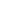 ПобедительПротасова Е.В.2Гладкий Т.Д.литература11ПризёрГрязнова С.ЛФорма мероприятия(олимпиады, конкурсы, творческие проекты, форум, и др.)УровеньНазвание мероприятияКол-во уч-сяРезультат участияолимпиада школьныйВсероссийская олимпиада школьников77 чел6 победителей14 призероволимпиада муниципальныйВсероссийская олимпиада школьников9 чел1 победитель18 призероволимпиадарегиональныйВсероссийская олимпиада школьников21 победитель1 призерконкурсмеждународныйМеждународный игровой конкурс «Русский медвежонок»374 призераконкурсвсероссийскийигровой конкурс «Пегас»172 призераконкурсВсероссийскийКонкурс по русскому языку «Олимпис-2020»(осенняя сессия)8 1 победитель7 призеровконкурсмуниципальныйКонкурс чтецов «Живая классика 2020»33 призера  Форма мероприятия(олимпиады, конкурсы, творческие проекты, форум, и др.)УровеньНазвание мероприятияКол-во уч-сяРезультат участияЦыцунова Л.Ю.школьныйКонкурс чтецов «Ко Дню снятия блокады Ленгинграда»152 местогородскойАкция «Письмо солдату»школьныйПодготовка к концерту для ветеранов ВОВ(Написание стихотворения, выступление)городскойКонкурс «Слава Созидателям»Диплом участникаПротасова Е.В.Всероссийский конкурс муниципальный конкурс сочинений «Без срока давности»10 Б Итоги конкурса:Призер Матвеев ПлатонКонкурс чтецовмуниципальный «Живая классика»9 А - 1 человекПризер –Шевелев Игорь Конкурс чтецовмуниципальныйКонкурс чтецов «Вспомним, ребята, мы Афганистан»9А Шевелев ИгорьСертификат участникаОткрытая региональная межвузовская олимпиадарегиональныйИздательское дело10Б Галанова ОльгаДиплом победителяИдиатулина В.М.Международный дистанционный конкурс по русскому языку и литературе международный«Олимпис»81 победитель7 призеровХ Межрегиональная сибирская дистанционная предметная олимпиада школьников с ОВЗрегиональныйРусский язык11 победитель№МероприятиеуровеньрезультатИдиатулина В.М.Муниципальный конкурс профессионального мастерства молодых педагогов «Педагогический старт» Муниципальный4 местоЦыцуноова Л.Ю.Школьный педсовет «Метапредметные связи» (весенние каникулы)школьныйвыступлениеГородское МО учителей ОДНКР и ОРКСЭ «Формирование метапредметных умений на уроках гуманитарного цикла: приёмы и технологии. Из опыта работы»городскойвыступлениеВсероссийский сетевой конкурс «Современный урок ( занятие )»всероссийскийДиплом победителяВсероссийский конкурс «Современные образовательные технологии и методики в профессиональной деятельности педагога» (дистанционный)всероссийский1 местоКлассУчительПо спискуПисалоОтметка по 5-балльной шкалеОтметка по 5-балльной шкалеОтметка по 5-балльной шкалеОтметка по 5-балльной шкалеКачествоКлассУчительПо спискуПисало«2»-«3» -«4» «5»%9АПротасова Е.В.272703 8 1688, 8%9БЦыцунова Л..Ю.282804 13357 %9ВТокарева Л.В.272711012461, 5%9ГКустова Н.С. 24242108241. 6 %Всего106106327412562,22%КлассУчительПо спискуПисалоКлассУчительПо спискуПисалоОт 90 до 98Средний балл11 АГрязнова С.Л..252427311 БГрязнова С.Л..2220267,211 ВГрязнова С.Л..1514064, 2Всего6260467, 7Класс7А7Б7В7Г7ДИтогоПо списку2225231723110Выполняли работу2225221222103Процент участия100%100%95,6%70%96%94%Справились (диктант)22252282299Получили оценки:«5»«4»«3»«2»589081430787015246 12402747254Абсолютная успеваемость100%100%100%67%100%96%Качественная успеваемость36%88%68,18%50%81%72%Допустили ошибки на правописание:безуд. гл.15(68%)1(4%)3(13%)5(42%)9(41%)33(32%)сомн. согл.6 (27%)006(50%)012(12%)предлогов10(45%)000010(10%)приставок2(9%)03(13%)3(25%)4(18%)12(12%)личных окончаний глаг.2(9%)0001(4,5%)3(3%)падежных окончаний сущ.4(18%)002(17%)06(6%)падежных окончаний прилаг.4(18%)1(4%)2(9%)4(33%)011(11%)падежных окончаний причастий5(23%)002(17%)2(9%)9(9%)наречий001(4%)001(1%)местоимений6(27%)0001(4,5%)7(7%)суффиксов причастий003(13%)4(33%)07(7%)НЕ с разными частями речи4(18%)1(4%)1(4%)6(50%)1(4,5%)13(13%)ТСЯ/ТЬСЯ в глаг.4(18%)1(4%)3(13%)4(33%)012(12%)Допустили пунктуационные ошибки:при ОЧП3(14%)1(4%)5(22%)3(25%)012(12%)в сложном предложении4(18%)2(8%)3(13%)4(33%)3(14%)26(25%)при причастном обороте3(14%)10(40%)3(13%)3(25%)7(32%)26(25%)при деепричастном обороте (одиночном деепричастии)8(36%)13(52%)9(40%)4(33%)3(14%)37(36%)на постановку тире в простом предложении 3(14%)--4(33%)-7(7%)Справились (задание)22(100%)22 (88%)21(95%)12(100%)22(100%)99(96%)Получили оценки:«5»«4»«3»                                    «2»27130411734891624011       6       502734384Допустили ошибки при выполнении:морфологического разбора6(27%)8(32%)13(59%)1(8%)5(23%)33(32%)синтаксического разбора6(27%)5(20%)7(31%)3(25%)5(23%)26(25%)морфемного разбора10(45%)6(24%)1(4%)01(4,5%)18(17%)УчительКустова Н.С.Дронова Л.Б.Токарева Л.В.Идиатулина В.М.Протасова Е.В.АссистентДронова Л.Б.Протасова Е.В.Дронова Л.Б.Дронова Л.Б.Дронова Л.Б.Дата29.0429.0429.0429.0429.0429.04заданиеНе справились(чел.)процент613,572792710621112712517,51313, 51513, 516414172718271982820724,5212722310.523272527